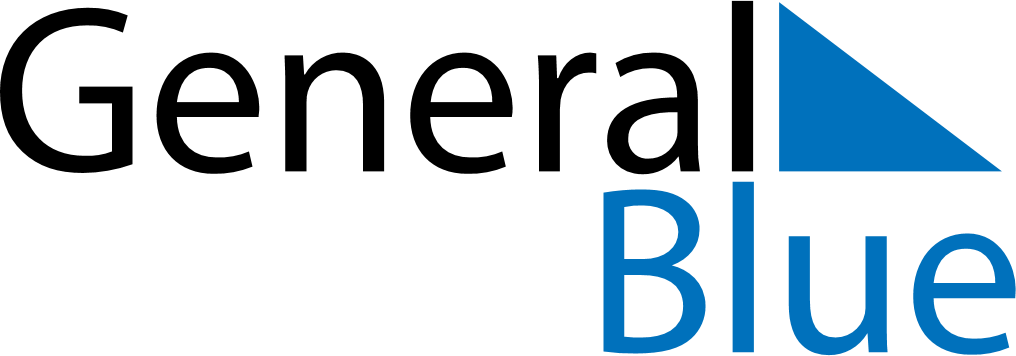 July 2024July 2024July 2024July 2024ColombiaColombiaColombiaMondayTuesdayWednesdayThursdayFridaySaturdaySaturdaySunday12345667Saints Peter and Paul891011121313141516171819202021Independence DayIndependence Day2223242526272728293031